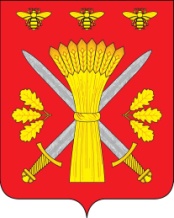                            РОССИЙСКАЯ ФЕДЕРАЦИЯ                                 ОРЛОВСКАЯ ОБЛАСТЬТРОСНЯНСКИЙ РАЙОННЫЙ СОВЕТ НАРОДНЫХ ДЕПУТАТОВПОСТАНОВЛЕНИЕ      18 мая  2016 г.                                                                           №59    с.Тросна                                                              Принято на девятом заседании                                                              районного Совета народных                                                                        депутатов пятого созыва  О решении «О принятии в муниципальную казну Троснянскогорайона Орловской области и передаче на праве оперативного управления отделу культуры и архивного дела администрации Троснянского района Орловской области объекта недвижимого имущества»Рассмотрев предложенный проект решения, Троснянский районный Совет народных депутатов постановил:     1.Принять решение «О принятии в муниципальную казну Троснянского района Орловской области и передаче на праве оперативного управления отделу культуры и архивного дела администрации Троснянского района Орловской области объекта недвижимого имущества».2.Направить принятое решение Главе Троснянского района для подписания и обнародования на официальном сайте администрации Троснянского района.3. Контроль за исполнением данного постановления возложить на комитет по строительству и жилищно-коммунальному хозяйству.Председатель районного Совета                                          народных депутатов                                                            В.И.Миронов                                              